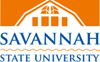 Note: Lists those items with an acquisition cost of $5,000 or more. Title III office requires that all computers, laptops, and printers be listed if purchased with Title III funds during this grant period.This is to verify that I have physically confirmed that the items listed above are located in the building/room indicated. I understand that I will have to verify these items for physical inventory purposes so that the property records remain updated.Activity Director							DateTitle III Director							DateDate: Activity Title: Activity Title: Activity#: Activity Director:Activity Director:Reporting Period: EquipmentDescriptionModel or Serial #Title III TAG#SSU ID#DatePurchasedPurchase PriceEquipment Location(Bldg., Room)Equipment Disposition(Transferred, Stored, Lost)